 jose bedmar pino  diseño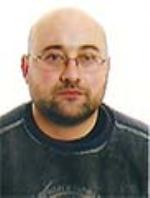 OBJETIVO PROFESIONAL apreder y crecer profesionalmenteEXPERIENCIAhotel melia white house londres  6/2012-8/2012Hosteleria, restauración y turismo (Logística - Distribución) tortosa (tarragona) recepcion de paquetes y distribucion de los mismos,.mercadona 2/2011-9/2011Consumo (Otras (No se especifica)) tortosa Españacajero/reponedorcarga y descarga de camiones.reponer stock y atencion al publicovda margrane s.a 8/2007-4/2010Construcción y Extracción (Otras (No se especifica)) mozo de almacenatencion al publico,venta al por mayorcargar y descarga de camionestortosa EspañaFORMACIÓNFORMACIÓN COMPLEMENTARIA carnicero despeciede de animales. Otra no especifiada càrniques puig s.lcerticado de profesionalidad,organitzacion del tranporte i la distribrucion curso de logistica internacional. duracion 440hincoterns y distubucion del tranporte. Otra no especifiada centre d´estudis bayerricertificado de tecnico en impression digital curso de photoshop y ilusttator,indesingduracion 440hmontajes fotografricos,vectroracion de fotos etc. Informática y nuevas tecnologías centre d´estudis bayerriHABILIDADES/CAPACIDADESIDIOMAS InglésNivel Principiante INFORMÁTICA Diseño (páginas web, CAD,…)tecnico en impression digitalNivel: Nivel AvanzadoINFORMACIÓN ADICIONALhttp://josebemarpino.MiCVweb.comHabilidad 1Habilidad 2Habilidad 3Habilidad 4Habilidad 5creativida , seridad y puntilidadDiseño - Creatividad  Capacidad adquirida en centre d´estudis bayerry -Habilidad 6